 Alimentação Saudável e Sustentável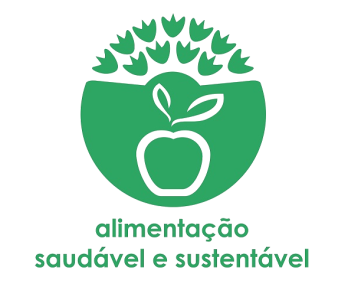 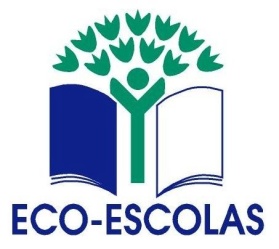 Ementa Eco-EscolasRefeição para 4 PessoasEntrada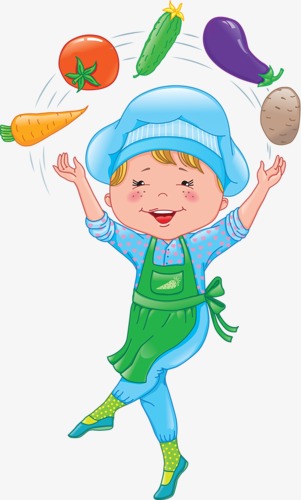 “Sopa do Estudante”   (Creme de legumes) – 800 mlCenoura 250 grCourgete 100 grCebola 50 grAlho 28 grRepolho 50 grÁgua 310 mlAzeite 10 mlSal 2 grCroutons 40grModo de PreparaçãoColoca-se a água numa panela, corta-se os legumes em rodelas e coloca-se a ferver. Junta-se a cebola aos cubos e adiciona-se os dentes de alho. Depois de cozidos, tritura-se com a varinha mágica. Aproveita-se o pão não consumido na refeição anterior, corta-se em cubos e leva-se ao forno até torrar, juntando-se ao creme no final.Prato PrincipalPeitos de frango grelhadosBifes de peito de frango- 500 grsSumo de limão – 50 mlAlho 1grBatata doce no forno- 400 grsPão ralado - 70 grs Tomilho - 1 grAzeite - 20mlModo de preparaçãoLimpa-se os peitinhos de frango e tempera-se com o sumo de limão e alho. Deixa-se a aguardar. Corta-se a batata doce às rodelas, envolve-se em pão ralado. Coloca-se um pouco de azeite, junta-se tomilho evai ao forno. Grelha-se os bifinhos aproveitando-se o sumo resultante do tempero.Prepara-se a salada mista e monta-se o prato.Salada mista - 400 grsAlface  - 100 grsCenoura ralada - 125 grsTomate - 125 grsCouve  roxa - 75 grsMorangos naturais – 25grsSobremesa Gelatina natural com morango da horta biólogicaGelatina de morangoÁgua – 200 mlMorangos- 200 grsModo de preparaçãoPrepara-se a gelatina. Deixa-se arrefecer enquanto se prepara os morangos Após solificada, junta-se os morangos e está pronta a servir.Bebida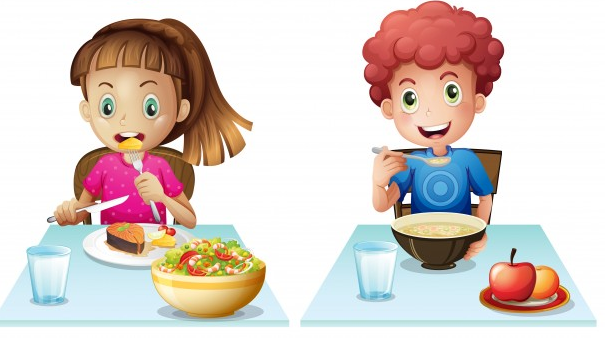 Sumo de maracujá adoçado com Stevia – 600 mlPolpa de maracujá natural – 200mlÁgua – 400mlAdoçante natural Stévia– 50 grsModo de preparaçãoPrepara-se uma infusão com Stévia. Deixa-se arrefecer e adiciona-se a polpa de maracujá. Estápronta a servir.       Bom apetite!!